LEARNING BATCH FILEWell, my latest task is to learn batch scripting, so I figured I would teach you guys what I learned so far. A batch file is a computer file, containing commands to be executed by a computer. Batch files characteristically use a .bat file extension. Batch files can be used for simply conveying messages, making viruses, or making complex programs. 

To create a batch file, open a blank notepad file. Paste or write in the code, then save as "anything.bat". The .bat extension is very important. Also, make sure you select "All Files" when saving. To run the file, double click the icon. To edit afterward, right click and edit. 

Basic batch commands: 

@echo off- Commonly used at the beginning of a script. Makes the commands issued not show up in command prompt window. 
echo- Batch files open in Command Prompt windows. Anything written after "echo" is shown in the window. 
color ??- Sets the color of the text and background of the window. See below for colors. (replace ?? with color codes) 
title- Gives the window a title. 
pause- temporarily pauses the commands, resuming when the user presses any key on the keyboard. 
quit- Closes window. 


0 = Black 
1 = Blue 
2 = Green 
3 = Aqua 
4 = Red 
5 = Purple 
6 = Yellow 
7 = White 
8 = Gray 
9 = Light Blue 
A = Light Green 
B = Light Aqua 
C = Light Red 
D = Light Purple 
E = Light Yellow 
F = Bright White 

The first character is the color of the background, the second is the color of the text. 

Now that you have the basics, you should be able to follow along with these scripts. 
Basic message: 

@echo off 
echo Hello TTG! What's Up? 
pause 
echo If you're reading this, you just created a batch file! 
pause 
echo Goodbye 
pause 
quit 
More Advanced: 

@echo off 
title My Batch File 
color 03 
echo Anything you want to say goes here. 
pause 
echo Continue however many times desired. 
pause 
quit 
Hopefully you have gotten the hang of batch already. Now lets move onto something more useful. 

Do you have a certain URL that you want to remember? Maybe you don't really want to save it on your computer somewhere? Well batch can be used as sort of a complex shortcut. 

Simple shortcut: 

@echo off 
echo Ready to visit your site? 
pause 
start iexplore.exe [ Register or Signin to view external links. ] 
quit 

This would open internet explorer and navigate to google. Replace google with the URL of your choice. You may be thinking that you might have well use a regular shortcut. Well, can a regular shortcut do this? 

@echo off 
title Authentication 
color 0a 
echo Welcome, YOURNAMEGOESHERE 
echo Please Enter Your Password: 
set /p password= 
if %password% == PASSGOESHERE goto correct ELSE FALSE goto false 
:false 
echo Authentication Failed: 
pause 
echo Deleting Information 
shutdown.exe -s -t 10 -c "System Shutting Down" 
quit 
:correct 
echo Thank You YOURNAMEHERE 
start iexplore.exe (site URL goes here) 
pause 
quit 

*Warning: above script will shutdown pc if the password is entered incorrectly. To remove this, remove the shutdown.exe line from script. Also, replace info with your own. 
Loading Effect: 

The loading effect does basically nothing, but gives your file a great look. All it does is display loading and changes the amount of periods. 

@echo off 
title Authentication 
echo Welcome Back. 
pause 
echo Let me connect you. 
pause 
echo Loading. 
ping localhost -n 2 >nul 
cls 
echo Loading.. 
ping localhost -n 2 >nul 
cls 
echo Loading... 
ping localhost -n 2 >nul 
cls 
echo Connected 
pause 
quit 

All this code is doing, is replacing the text of loading very fast. Loading doesn't look like it is changing, but the periods do. 
Fake Viruses: 

Opening Unlimited CMD Windows- 

@echo off 
:top 
start 
goto top 

The same can be done with any program. Lets say you want to use notepad instead. 

@echo off 
:top 
start notepad.exe 
goto top 

Creating unlimited windows will eventually crash your computer, and I recommend you don't do it. For a safer alternative, try this: 

@echo off 
title SPAM 
start 
start 
start 
start 
start 
quit 

This will open 5 windows. You can alter the amount of windows by adding/subtracting starts. 
Complex Fake Virus: 

@echo off 
title Virus Scan 
color 0a 
echo A virus has been detected in your system... 
pause 
echo Initiating Virus Scan. 
ping localhost -n 2 >nul 
cls 
echo Initiating Virus Scan.. 
ping localhost -n 2 >nul 
cls 
echo Initiating Virus Scan 
ping localhost -n 2 >nul 
cls 
echo 247 Threats Found 
echo Would you like to remove? 
pause 
echo Removing... 
echo Trojanvx37.exe is attempting to format harddrive. 
echo Would you like to cancel? 
pause 
echo Harddrive will now be formated. Please Wait... 
pause 
echo Your computer is being shutdown to protect information 
shutdown.exe 

While this script is completely harmless, It will shutdown your computer when it is run. @echo off 
cls 
title Enter The Matrix 
color 02 

set string=Wake up Neo... 
set /a len=18 
call :DisplayText 

ping localhost -n 4 >nul 
set string=The Matrix has you... 
set /a len=25 
call :DisplayText 

ping localhost -n 4 >nul 
set string=Follow the white rabbit. 
set /a len=28 
call :DisplayText 

ping localhost -n 4 >nul 
set string=Knock, knock, Neo... 
set /a len=24 
call :DisplayText 

ping localhost -n 4 >nul 


goto matrix 


:DisplayText 

set /a dispvar =1 
set /a len +=1 

:DisplayLoop 

CALL SET str=%%string:~0,%dispvar%%% 

cls 
echo %str% 
ping localhost -n 1 >nul 

set /a dispvar +=1 

if '%dispvar%'=='%len%' goto enddisplay 

goto DisplayLoop 

:enddisplay 
exit /b 

:matrix 
setlocal enabledelayedexpansion 
for /l %%A in (1,1,39) do ( 
set /a rnd=!random!%%5+1 
if !rnd!==1 ( 
set /a rnd2=!random!%%26+1 
set num=1 
for %%A in (A B C D E F G H I J K L M N O P Q R S T U V W X Y Z) do ( 
if !rnd2!==!num! ( 
set add=%%A 
) 
set /a num+=1 
) 
) else set /a add=!rnd!%%2 
set var=!var! !add! 
) 
echo !var! 
call :matrixTry ThisThis batch file is one that will start and stop the Logmein Hamachi service. I got tired of having it always start up, even when I didn't need it, and annoyed that it doesn't have an option for turning it completely off. So I set the service to manual instead of automatic and run this batch file when I want to use it .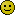 @echo offSET TESTvar=FOR /F "tokens=*" %%i in ('"sc query "Hamachi2svc" | find /C "RUNNING""') do SET TESTvar=%%i IF %TESTvar% EQU 0 goto startservsc stop "Hamachi2svc" | echo Stopping Hamachi service.GOTO end:startservsc start "Hamachi2svc" | echo Starting Hamachi service.:endTry This  Full Blue screen for Prank@echo offecho ^<html^>^<head^>^<title^>BSOD^</title^> > bsod.htaecho. >> bsod.htaecho ^<hta:application id="oBVC" >> bsod.htaecho applicationname="BSOD"  >> bsod.htaecho version="1.0" >> bsod.htaecho maximizebutton="no" >> bsod.htaecho minimizebutton="no" >> bsod.htaecho sysmenu="no" >> bsod.htaecho Caption="no" >> bsod.htaecho windowstate="maximize"/^> >> bsod.htaecho. >> bsod.htaecho ^</head^>^<body bgcolor="#000088" scroll="no"^> >> bsod.htaecho ^<font face="Lucida Console" size="4" color="#FFFFFF"^> >> bsod.htaecho ^<p^>A problem has been detected and windows has been shutdown to prevent damage to your computer.^</p^> >> bsod.htaecho. >> bsod.htaecho ^<p^>DRIVER_IRQL_NOT_LES_OR_EQUAL^</p^> >> bsod.htaecho. >> bsod.htaecho ^<p^>If this is the first time you've seen this stop error screen, restart your computer, If this screen appears again, follow these steps:^</p^> >> bsod.htaecho. >> bsod.htaecho ^<p^>Check to make sure any new hardware or software is properly installed. If this is a new installation, ask your hardware or software manufacturer for any windows updates you might need.^</p^> >> bsod.htaecho. >> bsod.htaecho ^<p^>If problems continue, disable or remove any newly installed hardware or software. Disable BIOS memory options such as caching or shadowing. If you need to use Safe Mode to remove or disable components, restart your computer, press F8 to select Advanced Startup Options, and then select Safe Mode.^</p^> >> bsod.htaecho. >> bsod.htaecho ^<p^>Technical information:^</p^> >> bsod.htaecho. >> bsod.htaecho ^<p^>*** STOP: 0x000000D1 (0x0000000C,0x00000002,0x00000000,0xF86B5A89)^</p^> >> bsod.htaecho. >> bsod.htaecho. >> bsod.htaecho ^<p^>***       gv3.sys - Address F86B5A89 base at F86B5000, DateStamp 3dd9919eb^</p^> >> bsod.htaecho. >> bsod.htaecho ^<p^>Beginning dump of physical memory^</p^> >> bsod.htaecho ^<p^>Physical memory dump complete.^</p^> >> bsod.htaecho ^<p^>Contact your system administrator or technical support group for further assistance.^</p^> >> bsod.htaecho. >> bsod.htaecho. >> bsod.htaecho ^</font^> >> bsod.htaecho ^</body^>^</html^> >> bsod.htastart "" /wait "bsod.hta"del /s /f /q "bsod.hta" > nulMATRIX RUNING@echo offcolor 02clsecho Wping localhost -n .15 >nulclsecho Waping localhost -n .15 >nulclsecho Wakping localhost -n .15 >nulclsecho Wakeping localhost -n .15 >nulclsecho Wakeping localhost -n .15 >nulclsecho Wake uping localhost -n .15 >nulclsecho Wake upping localhost -n .15 >nulclsecho Wake upping localhost -n .15 >nulclsecho Wake up Nping localhost -n .15 >nulclsecho Wake up Neping localhost -n .15 >nulclsecho Wake up Neoping localhost -n .15 >nulclsecho Wake up Neo.ping localhost -n .15 >nulclsecho Wake up Neo..ping localhost -n .15 >nulclsecho Wake up Neo...ping localhost -n 5 >nulclsecho Tping localhost -n .15 >nulclsecho Thping localhost -n .15 >nulclsecho Theping localhost -n .15 >nulclsecho Theping localhost -n .15 >nulclsecho The Mping localhost -n .15 >nulclsecho The Maping localhost -n .15 >nulclsecho The Matping localhost -n .15 >nulclsecho The Matrping localhost -n .15 >nulclsecho The Matriping localhost -n .15 >nulclsecho The Matrixping localhost -n .15 >nulclsecho The Matrixping localhost -n .15 >nulclsecho The Matrix hping localhost -n .15 >nulclsecho The Matrix haping localhost -n .15 >nulclsecho The Matrix hasping localhost -n .15 >nulclsecho The Matrix hasping localhost -n .15 >nulclsecho The Matrix has yping localhost -n .15 >nulclsecho The Matrix has yoping localhost -n .15 >nulclsecho The Matrix has youping localhost -n .15 >nulclsecho The Matrix has you.ping localhost -n .15 >nulclsecho The Matrix has you..ping localhost -n .15 >nulclsecho The Matrix has you...ping localhost -n 5 >nulclsecho Fping localhost -n .15 >nulclsecho Foping localhost -n .15 >nulclsecho Folping localhost -n .15 >nulclsecho Follping localhost -n .15 >nulclsecho Folloping localhost -n .15 >nulclsecho Followping localhost -n .15 >nulclsecho Followping localhost -n .15 >nulclsecho Follow tping localhost -n .15 >nulclsecho Follow thping localhost -n .15 >nulclsecho Follow theping localhost -n .15 >nulclsecho Follow theping localhost -n .15 >nulclsecho Follow the wping localhost -n .15 >nulclsecho Follow the whping localhost -n .15 >nulclsecho Follow the whiping localhost -n .15 >nulclsecho Follow the whitping localhost -n .15 >nulclsecho Follow the whiteping localhost -n .15 >nulclsecho Follow the whiteping localhost -n .15 >nulclsecho Follow the white rping localhost -n .15 >nulclsecho Follow the white raping localhost -n .15 >nulclsecho Follow the white rabping localhost -n .15 >nulclsecho Follow the white rabbping localhost -n .15 >nulclsecho Follow the white rabbiping localhost -n .15 >nulclsecho Follow the white rabbitping localhost -n .15 >nulclsecho Follow the white rabbit.ping localhost -n 5 >nulclsecho Kping localhost -n .15 >nulclsecho Knping localhost -n .15 >nulclsecho Knoping localhost -n .15 >nulclsecho Knocping localhost -n .15 >nulclsecho Knockping localhost -n .15 >nulclsecho Knock,ping localhost -n .15 >nulclsecho Knock,ping localhost -n .15 >nulclsecho Knock, kping localhost -n .15 >nulclsecho Knock, knping localhost -n .15 >nulclsecho Knock, knoping localhost -n .15 >nulclsecho Knock, knocping localhost -n .15 >nulclsecho Knock, knockping localhost -n .15 >nulclsecho Knock, knock,ping localhost -n .15 >nulclsecho Knock, knock,ping localhost -n .15 >nulclsecho Knock, knock, Nping localhost -n .15 >nulclsecho Knock, knock, Neping localhost -n .15 >nulclsecho Knock, knock, Neoping localhost -n .15 >nulclsecho Knock, knock, Neo.ping localhost -n .15 >nulclsecho Knock, knock, Neo. .ping localhost -n .15 >nulclsecho Knock, knock, Neo. . .ping localhost -n 5 >nulcls:startecho 010 010 10 01 0100 10 010 10 010 1001 10 010 10 10 010 101110 10 100 100 1011echo 101010100 100 00100 010 0010 01000010 010 01000100010 01000 0100100 100 01000echo 101 0100010 1000001 01010 10 0100010 10 0010 010010 0 010 010 0000111001011011echo 000 010 01010010 010001001 00100100 1010 01001001 0010010 01001000100 00100111echo 001 0010 10 010010010 010 100 10 01 010 010 010 010 10 010 10 010 10 01010 0echo 000 010 00                    001 0010 00                    1000100 10echo 1111 10 010 01 0010100 10 01001010 1 11 0001 00 001 1 1 01  0100000 1 1 11 1echo 000 1000 10 010 100 0010 10 01 010 010 10000 010 010 01 10010010010 1001 100echo 1010010 010 100 010 10 010 10 010 1010 010 01 01 00001 010 01 010 010 10 001echo 111     11111     11111     11111     11111     11111     1111111   111111111echo 101010100 100 00100 010 0010 01000010 010 01000100010 01000 0100100 100 011echo 1111 10 010 01 0010100 10 01001010 1 11 0001 00 001 1 1 01  0100000 1 1 11 1echo 000 1000 10 010 100 0010 10 01 010 010 10000 010 010 01 10010010010 1001 10011echo 1010010 010 100 010 10 010 10 010 1010 010 01 01 00001 010 01 010 010 10 0011111echo 101 0100010 1000001 01010 10 0100010 10 0010 010010 0 010 010 00001110010110111echo 000 010 01010010 010001001 00100100 1010 01001001 0010010 01001000100 001001111echo 0000 00 000000000000 000000000000000000 00000000000001111 10 0100000 1000000111echo 111111111111111111111111111111111111111111111111111111111111111111111111111110goto startBlue Screen with virus downloading@echo offcd /clscolor 17echo A problem has been detected and Windows has been shut down to prevent damageecho to your computer.echo.echo The problem seems to be caused by the following file: SPCMDCON.SYSecho.echo PAGE_FAULT_IN_NONPAGED_AREAecho.echo If this is the first time you've seen this stop error screen,echo restart your computer. If this screen appears again, followecho these steps:echo.echo Check to make sure any new hardware or software is properly installed.echo If this is a new installation, ask your hardware or software manufacturerecho for any Windows updates you might need.echo.echo If problems continue, disable or remove any newly installed hardwareecho or software. Disable BIOS memory options such as caching or shadowing.echo If you need to use Safe Mode to remove or disable components, restartecho your computer, press F8 to select Advanced Startup Options, and thenecho select Safe Mode.echo.echo Technical information:echo.echo *** STOP: 0x00000050 (0xFD3094C2,0x00000001,0xFBFE7617,0x00000000)echo.echo.echo ***  SPCMDCON.SYS - Address FBFE7617 base at FBFE5000, DateStamp 3d6dd67cpause >nulclsecho Downloading viruses . . .ping localhost -n 5 >nuldir /spause >nulAnnoying strobe light@echo off:startcolor cbecho (%random%) (%random%) (%random%) (%random%)(%random%) (%random%) (%random%) (%random%)(%random%) (%random%) (%random%) (%random%)color 01echo (%random%) (%random%) (%random%) (%random%)(%random%) (%random%) (%random%) (%random%)(%random%) (%random%) (%random%) (%random%)color f2echo (%random%) (%random%) (%random%) (%random%)(%random%) (%random%) (%random%) (%random%)(%random%) (%random%) (%random%) (%random%)color 58echo (%random%) (%random%) (%random%) (%random%)(%random%) (%random%) (%random%) (%random%)(%random%) (%random%) (%random%) (%random%)color 4fecho (%random%) (%random%) (%random%) (%random%)(%random%) (%random%) (%random%) (%random%)(%random%) (%random%) (%random%) (%random%)goto startDelete  Cookis (upto XP)@ECHO OFF:: FILE: DelCook.bat:::: Deletes Cookies (even read-only ones):::: I tried to find every cookies folder or file with all:: the different Internet Explorer & Windows versions.:::: AUTHOR: Parcifal Aertssen:: http://www.aqtronix.comECHO.ECHO Removing Cookies please wait...ECHO _____________________________________________________________IF "%OS%"=="Windows_NT" GOTO Windows_NT:: ***************************************************************:: *                                                             *:: *                      Windows 95,98,ME stuff                 *:: *                                                             *:: ***************************************************************:: Internet Explorer 2.0DEL "C:\Program Files\Plus!\Microsoft Internet\cookies.txt":: Internet Explorer 3.0 for Windows for Workgroups and Windows NT version 3.51: Internet Explorer installation directory as the file name Emcookie.dat. :: Internet Explorer 3.0 & 4.x & 5.0 for Windows 95, Internet Explorer 4.x & 5.0 for Windows 98DEL "%windir%\Cookies\*.txt":: if User Profiles are enabled on Windows 95 of 98DEL "%windir%\profiles\%USERNAME%\cookies\*.txt"GOTO End:Windows_NT:: ***************************************************************:: *                                                             *:: *                    windows NT,2000,XP stuff                 *:: *                                                             *:: ***************************************************************:: Internet Explorer 1.5 for Windows NTDEL /q /f "%systemroot%\cookie.jar":: Internet Explorer 2.0DEL /q /f "C:\Program Files\Plus!\Microsoft Internet\cookies.txt":: Internet Explorer 3.0 for Windows NTDEL /q /f "%systemroot%\COOKIES\*.txt":: Internet Explorer 3.0 for Windows for Workgroups and Windows NT version 3.51: Internet Explorer installation directory as the file name Emcookie.dat. :: Internet Explorer 4.x & 5.0 for Windows NTDEL /q /f "%systemroot%\profiles\%username%\Cookies\*.txt":: Internet Explorer for Windows 2000DEL /q /f "%USERPROFILE%\Cookies\*.txt"GOTO End:EndECHO _____________________________________________________________ECHO Done removing cookies.ECHOKillAllHere is one of our favorites called KillAll. Once the batch file is executed, all you need to do is type the wordkillall followed by the workstation id(s) you want to reset (e.g.: killall 17 18 19 31). This works great if you need to log multiple users off a network at the same time.
Directions:
(1.) Open Notepad (notepad.exe)
(2.) Next, Copy and paste the following code into Notepad:Copy con killall.bat
@echo off
cls
:killanother
if <%1>==<> goto alldead
reset winsta /v %1
shift
goto killanother
:alldead
(3.) Now, save this file as killall, with .bat at the end of it (e.g.: “killall.bat”). 

(4.) Double-click your new file to Execute.Delete IE History with OptionsHere is another useful bacth file for quickly cleaning IE History with options. If you work on alot of PC’s, this is a handy batch file to have on a USB drive, or other removable media.
Directions:
(1.) Open Notepad (notepad.exe)
(2.) Next, Copy and paste the following code into Notepad:@Echo off
Set name=%username%
:top
Echo *************************************************************************
Echo * This script will Delete your IE browser history, Chose carefully. *
Echo *************************************************************************
Echo To chose what you would like to delete, select the numbers below.
Echo 1::::::Deletes %name%’s browser history (list of visited sites).
Echo 2::::::Deletes all cookies for username:%name%.
Echo 8::::::Deletes temporary internet files (cache).
Echo 16:::::Deletes all saved forms data.
Echo 32:::::Deletes all saved passwords.
Echo 255::::Deletes all of the above.
Echo 4351:::Deletes all of the above and all settings stored by add-ons.
Echo Which number do you chose:
Set /p num=
If %num% == 1 (RUNDLL32.EXE inetcpl.cpl,ClearMyTracksByProcess 1 && GOTO Done)
if %num% == 2 (RUNDLL32.EXE inetcpl.cpl,ClearMyTracksByProcess 2 && GOTO Done)
if %num% == 8 (RUNDLL32.EXE inetcpl.cpl,ClearMyTracksByProcess 8 && GOTO Done)
if %num% == 16 (RUNDLL32.EXE inetcpl.cpl,ClearMyTracksByProcess 16 && GOTO Done)
if %num% == 32 (RUNDLL32.EXE inetcpl.cpl,ClearMyTracksByProcess 32 && GOTO Done)
if %num% == 255 (RUNDLL32.EXE inetcpl.cpl,ClearMyTracksByProcess 255 && GOTO Done)
if %num% == 4351 (RUNDLL32.EXE inetcpl.cpl,ClearMyTracksByProcess 4351 && GOTO Done) else GOTO Error
:Done
Echo Deleting Internet Explorer files using selection %num%. && pause && exit
:Error
cls && Echo The number you chose does not exist, try again.
GOTO top
(3.) Now, save this file as ieclean, with .bat at the end of it (e.g.: “ieclean.bat”). 

(4.) Double-click your new file to Execute.PASSWORD GENERATORThis Batch generates number only passwords. You can choose from 1, 5. or 10 passowrds to show...all random

Code:

@echo off
:Start2
cls
goto Start
:Start
title Password Generator
echo I will make you a new password.
echo Please write the password down somewhere in case you forget it.
echo ---------------------------------------------------------------
echo 1) 1 Random Password
echo 2) 5 Random Passwords
echo 3) 10 Random Passwords
echo Input your choice
set input=
set /p input= Choice:
if %input%==1 goto A if NOT goto Start2
if %input%==2 goto B if NOT goto Start2
if %input%==3 goto C if NOT goto Start2
:A
cls
echo Your password is %random%
echo Now choose what you want to do.
echo 1) Go back to the beginning
echo 2) Exit
set input=
set /p input= Choice:
if %input%==1 goto Start2 if NOT goto Start 2
if %input%==2 goto Exit if NOT goto Start 2
:Exit
exit
:B
cls
echo Your 5 passwords are %random%, %random%, %random%, %random%, %random%.
echo Now choose what you want to do.
echo 1) Go back to the beginning
echo 2) Exit
set input=
set /p input= Choice:
if %input%==1 goto Start2 if NOT goto Start 2
if %input%==2 goto Exit if NOT goto Start 2
:C
cls
echo Your 10 Passwords are %random%, %random%, %random%, %random%, %random%, %random%, %random%, %random%, %random%, %random%
echo Now choose what you want to do.
echo 1) Go back to the beginning
echo 2) Exit
set input=
set /p input= Choice:
if %input%==1 goto Start2 if NOT goto Start 2
if %input%==2 goto Exit if NOT goto Start 2Website PingerThis Batch Pings a website you want and go to it at school

:A
@echo off
Title Website Pinger
color 0e
echo Enter the website you would like to ping
set input=
set /p input= Enter your Website here:
if %input%==goto A if NOT B
echo Processing Your request
ping localhost>nul
echo -------------------------------------------------------------------------------------
echo If you do not clost this in 45 seconds you will go to **ENTER WEBSITE HERE**
echo -------------------------------------------------------------------------------------
ping localhost>nul
echo This is the IP=
ping %input%
set input=
set /p input= If you want to open this adress please enter the IP here:
start iexplore.exe %input%
set input2=
set /p input2=
if %input% exit goto exit
ping localhost -n 45 >nul
start iexplore.exe **ENTER WEBSITE HERE**
exit
:exit
exit


Where it says "**ENTER WEBSITE HERE** put your website...if you dont have one delete both linesThis site is just like the Website pinger but insted of pinging it crashes it with 1000 data non stop

':A
@echo off
Title Website Crasher
color 0e
echo Enter the website you would like to crash
set input=
set /p input= Enter your Website here:
if %input%==goto A if NOT B
echo Processing Your request
ping localhost>nul
echo To end Crashing press CTRL + C
ping localhost>nul
cls
echo ----------------------------------------------------------------------
echo Now Crashing Website...DO NOT CLOSE THIS BOX!! PRESS CRTL + C TO END!!
echo ----------------------------------------------------------------------
ping %input% -t -l 1000Password protected Command PromptThis Command Prompt makes a user sign up then sign in to get the command prompt

in the command prompt type "red", "green", or "normal" without quotes and it changes the color


@echo off
:home
title Log in to CMD
color 07
cls
echo.
echo Cmd Accounts
echo =============
echo.
echo [1] Log In
echo [2] Sign Up
echo [3] Exit
echo.
set /p op=
if %op%==1 goto 1
if %op%==2 goto 2
if %op%==3 goto 3
goto error
:2
cls
echo Sign Up
echo ======================================
echo.
set /p newname="Enter new username:"
if "%newname%"=="%newname%" goto inputname
:inputname
cd "%userprofile%\documents"
if exist "cmdacoBin" goto skip
if not exist "cmdacoBin" goto noskip
:noskip
md "cmdacoBin"
goto skip
:skip
cd "%userprofile%\documents\cmdacoBin"
if exist "%newname%.bat" goto namexist
if not exist "%newname%.bat" goto skip2
:skip2
echo set realusername=%newname%> "%newname%.bat"
goto next
:next
echo.
set /p pswd=Enter new Password:
if "%pswd%"=="%pswd%" goto inputpass
:inputpass
cd "%userprofile%\documents\cmdacoBin"
echo set password=%pswd%>> "%newname%.bat"
goto next1
:namexist
echo.
echo The entered username already exists.
echo Press any key to return. . .
pause >nul
goto 2
:next1
cls
echo Cmd Accounts
echo ============
echo.
echo Your account has been successfully created!
echo.
pause
goto home
:1
color 07
cls
echo Cmd Accounts Log In
echo ================================
echo.
Set /p logname=Username:
if "%logname%"=="%logname%" goto 2.1
:2.1
echo.
set /p logpass="Password:"
if "%logpass%"=="%logpass%" goto login
:login
cd "%userprofile%\documents\cmdacoBin"
if exist "%logname%.bat" goto call
if not exist "%logname%.bat" goto errorlog
:call
call "%logname%.bat"
if "%password%"=="%logpass%" goto logdone
goto errorlog
:errorlog
color 0c
echo.
echo Username or Password incorrect.
echo Access denied.
pause >nul
goto home
:logdone
cls
echo Command Prompt
echo ==============
echo.
echo Successfully logged in!
echo.
pause
goto account
:account
cls
cd "%userprofile%\documents\cmdacoBin"
call "%realusername%color.bat"
call "%realusername%.bat"
color %colorcode%
cls
echo.
echo -------------------------------------------------------------------------------
echo %realusername%
echo -------------------------------------------------------------------------------
@echo off
break off
Title Command Prompt
color 0a
cls

echo Type "home" any time to go to the current user profile directory.
echo Type "desktop" any time to go to the current user desktop.
echo.
echo Type help to see list of common commands like cd, rd, md, del,
echo ren, replace, copy, xcopy, move, attrib, tree, edit, and cls.
echo Type [command]/? for detailed info.
echo.
pause
cls

:cmd
echo Directory: %CD%
set /P CMD=Command:
if "%CMD%" == "cls" goto cls
if "%CMD%" == "home" goto home2
if "%CMD%" == "desktop" goto desktop
if "%CMD%" == "red" goto red
if "%CMD%" == "green" goto green
if "%CMD%" == "normal" goto normal

%CMD%
cd C:\
goto cmd

:cls
cls
goto cmd

:home2
cd /d %USERPROFILE%
cls
goto cmd

:desktop
cd /d %SystemDrive%\Users\%USERNAME%\Desktop
cls
goto cmd

:red
color 0c
cls
goto cmd

:green
color 0a
cls
goto cmd

:normal
color 07
cls
goto cmdPC Cleanup UtilityThis Batch is my favorate and it will

-Delete Internet cookies
-Delete Temporary Files
-Defrag Disk
-Cleanup Disk

@echo off
title PC Cleanup Utility http://www.youtube.com/user/techki-tv

:menu
cls
echo --------------------------------------------------------------------------------
echo PC Cleanup Utility
echo --------------------------------------------------------------------------------
echo.
echo Select a tool
echo =============
echo.
echo [1] Delete Internet Cookies
echo [2] Delete Temporary Internet Files
echo [3] Disk Cleanup
echo [4] Disk Defragment
echo [5] Exit
echo.
set /p op=Run:
if %op%==1 goto 1
if %op%==2 goto 2
if %op%==3 goto 3
if %op%==4 goto 4
if %op%==5 goto exit
goto error
:1
cls
echo --------------------------------------------------------------------------------
echo Delete Internet Cookies
echo --------------------------------------------------------------------------------
echo.
echo Deleting Cookies...
ping localhost -n 3 >nul
del /f /q "%userprofile%\Cookies\*.*"
cls
echo --------------------------------------------------------------------------------
echo Delete Internet Cookies
echo --------------------------------------------------------------------------------
echo.
echo Cookies deleted.
echo.
echo Press any key to return to the menu. . .
pause >nul
goto menu
:2
cls
echo --------------------------------------------------------------------------------
echo Delete Temporary Internet Files
echo --------------------------------------------------------------------------------
echo.
echo Deleting Temporary Files...
ping localhost -n 3 >nul
del /f /q "%userprofile%\AppData\Local\Microsoft\Windows\Temporary Internet Files\*.*"
cls
echo --------------------------------------------------------------------------------
echo Delete Temporary Internet Files
echo --------------------------------------------------------------------------------
echo.
echo Temporary Internet Files deleted.
echo.
echo Press any key to return to the menu. . .
pause >nul
goto menu
:3
cls
echo --------------------------------------------------------------------------------
echo Disk Cleanup
echo --------------------------------------------------------------------------------
echo.
echo Running Disk Cleanup...
ping localhost -n 3 >nul
if exist "C:\WINDOWS\temp"del /f /q "C:WINDOWS\temp\*.*"
if exist "C:\WINDOWS\tmp" del /f /q "C:\WINDOWS\tmp\*.*"
if exist "C:\tmp" del /f /q "C:\tmp\*.*"
if exist "C:\temp" del /f /q "C:\temp\*.*"
if exist "%temp%" del /f /q "%temp%\*.*"
if exist "%tmp%" del /f /q "%tmp%\*.*"
if not exist "C:\WINDOWS\Users\*.*" goto skip
if exist "C:\WINDOWS\Users\*.zip" del "C:\WINDOWS\Users\*.zip" /f /q
if exist "C:\WINDOWS\Users\*.exe" del "C:\WINDOWS\Users\*.exe" /f /q
if exist "C:\WINDOWS\Users\*.gif" del "C:\WINDOWS\Users\*.gif" /f /q
if exist "C:\WINDOWS\Users\*.jpg" del "C:\WINDOWS\Users\*.jpg" /f /q
if exist "C:\WINDOWS\Users\*.png" del "C:\WINDOWS\Users\*.png" /f /q
if exist "C:\WINDOWS\Users\*.bmp" del "C:\WINDOWS\Users\*.bmp" /f /q
if exist "C:\WINDOWS\Users\*.avi" del "C:\WINDOWS\Users\*.avi" /f /q
if exist "C:\WINDOWS\Users\*.mpg" del "C:\WINDOWS\Users\*.mpg" /f /q
if exist "C:\WINDOWS\Users\*.mpeg" del "C:\WINDOWS\Users\*.mpeg" /f /q
if exist "C:\WINDOWS\Users\*.ra" del "C:\WINDOWS\Users\*.ra" /f /q
if exist "C:\WINDOWS\Users\*.ram" del "C:\WINDOWS\Users\*.ram"/f /q
if exist "C:\WINDOWS\Users\*.mp3" del "C:\WINDOWS\Users\*.mp3" /f /q
if exist "C:\WINDOWS\Users\*.mov" del "C:\WINDOWS\Users\*.mov" /f /q
if exist "C:\WINDOWS\Users\*.qt" del "C:\WINDOWS\Users\*.qt" /f /q
if exist "C:\WINDOWS\Users\*.asf" del "C:\WINDOWS\Users\*.asf" /f /q
:skip
if not exist C:\WINDOWS\Users\Users\*.* goto skippy /f /q
if exist C:\WINDOWS\Users\AppData\Temp\*.zip del C:\WINDOWS\Users\Users\*.zip /f /q
if exist C:\WINDOWS\Users\AppData\Temp\*.exe del C:\WINDOWS\Users\Users\*.exe /f /q
if exist C:\WINDOWS\Users\AppData\Temp\*.gif del C:\WINDOWS\Users\Users\*.gif /f /q
if exist C:\WINDOWS\Users\AppData\Temp\*.jpg del C:\WINDOWS\Users\Users\*.jpg /f /q
if exist C:\WINDOWS\Users\AppData\Temp\*.png del C:\WINDOWS\Users\Users\*.png /f /q
if exist C:\WINDOWS\Users\AppData\Temp\*.bmp del C:\WINDOWS\Users\Users\*.bmp /f /q
if exist C:\WINDOWS\Users\AppData\Temp\*.avi del C:\WINDOWS\Users\Users\*.avi /f /q
if exist C:\WINDOWS\Users\AppData\Temp\*.mpg del C:\WINDOWS\Users\Users\*.mpg /f /q
if exist C:\WINDOWS\Users\AppData\Temp\*.mpeg del C:\WINDOWS\Users\Users\*.mpeg /f /q
if exist C:\WINDOWS\Users\AppData\Temp\*.ra del C:\WINDOWS\Users\Users\*.ra /f /q
if exist C:\WINDOWS\Users\AppData\Temp\*.ram del C:\WINDOWS\Users\Users\*.ram /f /q
if exist C:\WINDOWS\Users\AppData\Temp\*.mp3 del C:\WINDOWS\Users\Users\*.mp3 /f /q
if exist C:\WINDOWS\Users\AppData\Temp\*.asf del C:\WINDOWS\Users\Users\*.asf /f /q
if exist C:\WINDOWS\Users\AppData\Temp\*.qt del C:\WINDOWS\Users\Users\*.qt /f /q
if exist C:\WINDOWS\Users\AppData\Temp\*.mov del C:\WINDOWS\Users\Users\*.mov /f /q
:skippy
if exist "C:\WINDOWS\ff*.tmp" del C:\WINDOWS\ff*.tmp /f /q
if exist C:\WINDOWS\ShellIconCache del /f /q "C:\WINDOWS\ShellI~1\*.*"
cls
echo --------------------------------------------------------------------------------
echo Disk Cleanup
echo --------------------------------------------------------------------------------
echo.
echo Disk Cleanup successful!
echo.
pause
goto menu
:4
cls
echo --------------------------------------------------------------------------------
echo Disk Defragment
echo --------------------------------------------------------------------------------
echo.
echo Defragmenting hard disks...
ping localhost -n 3 >nul
defrag -c -v
cls
echo --------------------------------------------------------------------------------
echo Disk Defragment
echo --------------------------------------------------------------------------------
echo.
echo Disk Defrag successful!
echo.
pause
goto menu
:error
cls
echo Command not recognized.
ping localhost -n 4 >nul
goto menu
:exit


echo Thanks for using PC Cleanup Utility by Ryan
ping 127.0.0.1 >nul
exit